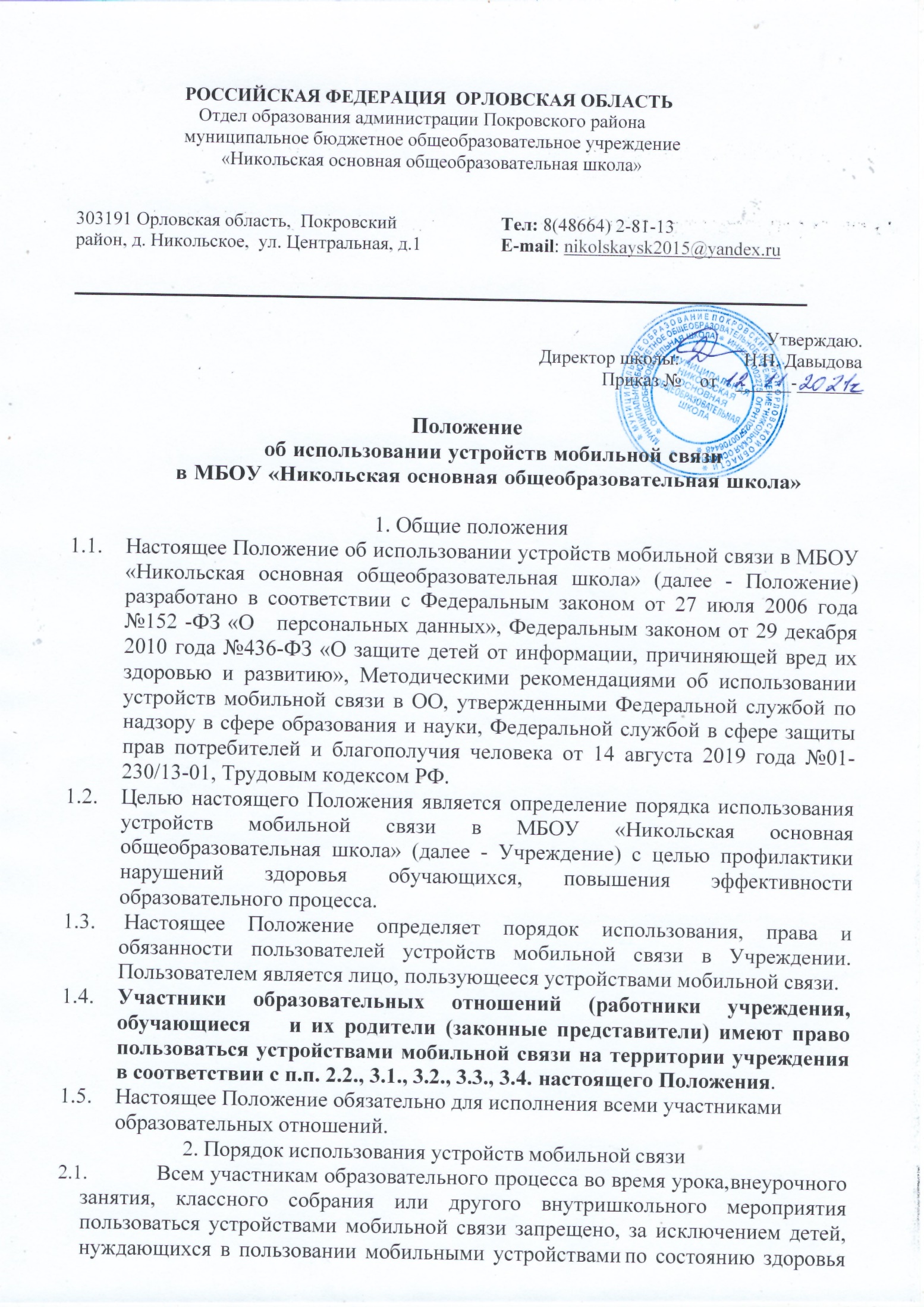  (мониторинг сахара крови при сахарном диабете 1 типа и др.)При необходимости регулярного использования средств мобильной связи во время образовательного процесса пользователь должен представить администрации учреждения аргументированное обоснование (медицинское заключение, объяснительную записку) и получить письменное разрешение.В каждом учебном кабинете на видном месте должен находиться знак, запрещающий использование мобильных телефонов.На время образовательного процесса владелец телефона или иного средства мобильной связи должен его выключить либо отключить звуковой сигнал и поставить телефон на беззвучный режим.Средства мобильной связи во время образовательного процесса должны находиться в портфелях (рюкзаках, ранцах, сумках) обучающихся.  Родителям (законным представителям) не рекомендуется звонить      своим детям во время образовательного процесса без особой необходимости. В случае форс-мажорных обстоятельств для связи со своими детьми во время         образовательного процесса рекомендуется передавать сообщения через администрацию учреждения по телефонам.Устройства	мобильной	связи	являются  собственностью  пользователя.Ответственность за сохранность телефона или иного устройства мобильной связи лежит на его владельце, родителях (законных представителях) владельца.В целях обеспечения сохранности средств мобильной связи рекомендуется:не оставлять мобильные средства связи без присмотра, в том числе в карманах верхней одежды;не передавать мобильный телефон посторонним лицам.При посещении уроков, на которых невозможно ношение устройств мобильной связи (например, физическая культура), на время занятий обучающимся рекомендуется оставлять устройства мобильной связи          в раздевалке;2.11. За утерянные устройства мобильной связи учреждение ответственности не несет. Все случаи хищения личного имущества рассматриваются в установленном законом порядке и преследуются в соответствии с законодательством Российской Федерации.2.12. Классные руководители 1- 9 классов должны регулярно проводить информационно-просветительскую и разъяснительную работу с обучающимися и их родителями (законными представителями) о рисках для здоровья от воздействия электромагнитного излучения, о возможных негативных последствиях при неупорядоченном использовании устройств мобильной связи в образовательном процессе. Необходимо информировать об ответственности обучающихся и их родителей (законных представителей) за сохранность личных устройств мобильной связи в учреждении. Памятка для обучающихся, родителей (законных представителей) по профилактике неблагоприятных для здоровья и обучения детей эффектов от воздействия устройств мобильной связи является Приложением 1 к настоящему Положению.                      3. Права пользователей устройств мобильной связиДо начала и после окончания образовательного процесса, а также во время перерывов между учебными занятиями обучающиеся и работники учреждения имеют право использовать устройства мобильной связи в учреждении как средство коммуникации:осуществлять и принимать звонки в тихом режиме;посылать SMS – сообщения;обмениваться информацией.Обучающиеся имеют право при необходимости воспользоваться устройством мобильной связи во время образовательного процесса только с разрешения учителя.Обучающиеся имеют право использовать на уроках планшеты или иные устройства мобильной связи в рамках учебной программы только с разрешения учителя и с учетом норм, установленных СанПиН 2.4.2.2821-10.В случае экстренной необходимости обучающиеся имеют право использовать телефон для оперативной связи с родителями (законными представителями) с разрешения учителя или администрации учреждения вне учебного кабинета, не нарушая образовательный процесс.                           4. Обязанности пользователей устройств мобильной связиПри использовании мобильной связи обучающиеся, их родители (законные представители) и работники учреждения обязаны соблюдать культуру пользования средствами мобильной связи:громко не разговаривать;громко не включать музыку;при разговоре соблюдать правила общения.Пользователь обязан помнить о том, что использование средств мобильной связи для сбора, хранения, использования и распространения информации о частной жизни лица без его согласия не допускается (п. 1 ст.24 Конституции РФ).Пользователям устройств мобильной связи запрещается:Использовать устройства мобильной связи во время образовательного процесса в любом режиме (в том числе как калькулятор, записную книжку, часы) Использовать на уроках устройства мобильной связи как фото- (видео-) камеру, нарушая тем самым права участников образовательного процесса на неприкосновенность частной жизни.Слушать музыку без наушников в здании учреждения. Демонстрировать фотографии и видеозаписи, оскорбляющие достоинство человека, пропагандировать жестокость, насилие и иные противоречащие закону действия посредством устройств мобильной связи.   Сознательно наносить вред имиджу учреждения.Обучающимся запрещено подключать телефон к электрическим сетям учреждения для зарядки.Педагогическим и другим работникам учреждения также запрещено пользоваться устройствами мобильным связи во время образовательного процесса (за исключением экстренных случаев).Ответственность за нарушение ПоложенияВ случае нарушения пользователем порядка пользования устройствами мобильной связи педагогический или другой работник учреждения делает замечание в устной форме с просьбой выполнить указанные требования.В случае отказа пользователем выполнить указанные требования педагогический или другой работник учреждения сообщает о нарушении классному руководителю обучающегося. Классный руководитель проводит воспитательную беседу с обучающимся и ставит в известность родителей (законных представителей) о нарушении настоящего Положения. Неоднократные нарушения фиксируются в докладной записке на имя директора учреждения, который передает ее в Комиссию по урегулированию споров между участниками образовательных отношений (далее – Комиссия) для дальнейшего решения вопроса.В случае признания учащегося виновным в совершении дисциплинарного проступка Комиссией выносится решение о применении к нему соответствующего дисциплинарного взыскания: замечание, выговор. По согласованию с родителями (законными представителями) может быть наложен запрет на ношение сотового телефона на определенный срок.Дисциплинарное взыскание на основании решения Комиссии объявляется приказом директора учреждения. С приказом обучающийся и его родители (законные представители) знакомятся под роспись в течение трех учебных дней со дня издания. Отказ обучающегося, его родителей (законных представителей) ознакомиться с указанным приказом под роспись оформляется соответствующим актом.Обучающийся и (или) его родители (законные представители) вправе обжаловать в Комиссию по урегулированию споров между участниками образовательных отношений меры дисциплинарного взыскания и их применение. При выборе меры дисциплинарного взыскания должна учитываться тяжесть дисциплинарного проступка, причины и обстоятельства, при которых он совершен, предыдущее поведение обучающегося, его психофизическое и эмоциональное состояние. Меры дисциплинарного взыскания не применяются к обучающимся уровня начального общего образования, а также к обучающимся с ограниченными возможностями здоровья (с задержкой психического развития и различными формами умственной отсталости).Ответственность работника учреждения, нарушившего Положение, определяется статьей 192 Трудового Кодекса Российской Федерации.                                                                           Приложение 1                                                Памяткадля обучающихся, родителей (законных представителей) по профилактике неблагоприятных для здоровья  и обучения детей эффектов от воздействия устройств мобильной связиИсключение ношения устройств мобильной связи на шее, поясе, в карманах одежды с целью снижения негативного влияния на здоровье.Максимальное сокращение времени контакта с устройствами мобильной связи.Максимальное удаление устройств мобильной связи от головы в                                                              момент соединения и разговора (с использованием громкой связи и гарнитуры).Максимальное ограничение звонков с устройств мобильной связи в условиях неустойчивого приема сигнала сотовой связи (автобус, метро, поезд, автомобиль).Размещение устройств мобильной связи на ночь на расстоянии более 2 метров от головы.	                                                  Принято на педагогическом совете школы.                	           Протокол №3      от 	                                                  Согласовано на совете родителей.                                                      Протокол № 2     от	                	    Согласовано на совете обучающихся.                                                      Протокол № 2       от